ÇOCUĞUN DÜNYASI2011-2012 ve 2012-2013 yıllarında SODES (Sosyal Destek Programı) kapsamında Mersin Üniversitesi tarafından yürütülmüş ve başarıyla tamamlanmış olan Projenin 2013-2014 yılında da desteklenmesi uygun bulunmuştur.Somut Çıktılar:Proje kapsamında göç edenlerin yoğun olarak yaşadığı mahallelerdeki 12.500 öğrenciye sınıf içi rehberlik faaliyetleri ve bireysel danışmalar uygulanmıştır. 2.000 öğrenci ile sorunları çerçevesinde yapılan bireysel danışmalar sonucunda 306 çocuk uyuşturucu bağımlılığından kurtulmuş, 596 çocuk ise madde bağımlılığından uzaklaştırılmıştır.2.103 çocuk ile iletişim becerileri ve öfke kontrolü konularında grupla danışma yapılmış, bundan yararlanan çocukların % 41’i kendilerini daha iyi ifade ederek olumlu yönde geri bildirimlerde bulunmuşlardır. Bunun sonucu olarak öğrencilerimizin aileleri, arkadaşları ve öğretmenleri ile olan ilişkilerinde olumlu yönde gelişme sağlanmıştır.. 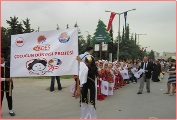 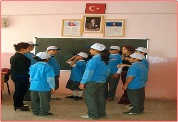 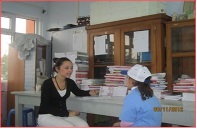 